PARETO ANALYSIS MS Dynamcis  NAV – easy way of setupCreated by	 :	Skorkovský Date		:	27.4.2018For		:	BPH_EPS1 and MPH_AOMA and MPH_AOPR cousresSearching window -> 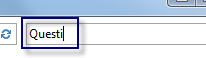 Make Questionnaires setupYou will get :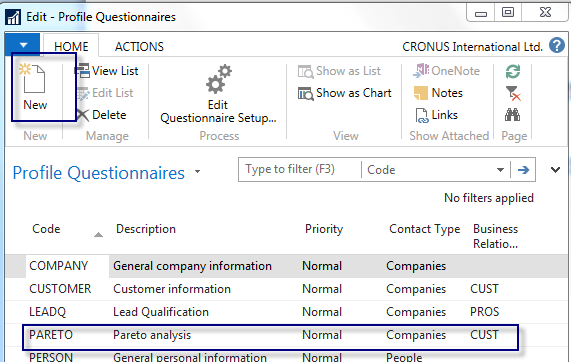 You have to enter New (see icon) and add new line as shown above (make choises Companies and CUST)Use icon Questionnaires setupFirstly make Question – Pareto (your text)Navigate ->Question details (will be commented by tutor)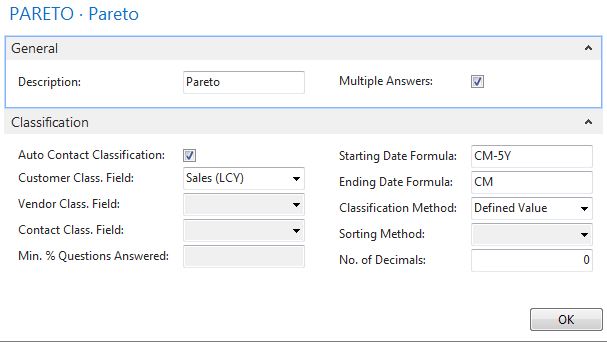  8- Enter three lines with thresholds (see next  page)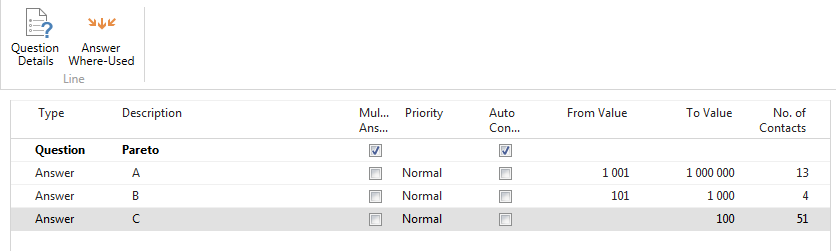 Make update by use of icon 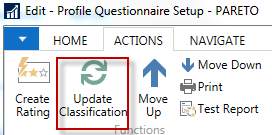 You will get results – go from number of contacts to the contact profiles… and it is done  !!!! 